28 декабря 2017 года детская театральная студия «Клякса» Центра детского творчества успешно выступила на новогоднем мероприятии  МКОУ «Мосальская ООШ», представив зрителям русскую народную сказку «Колобок». 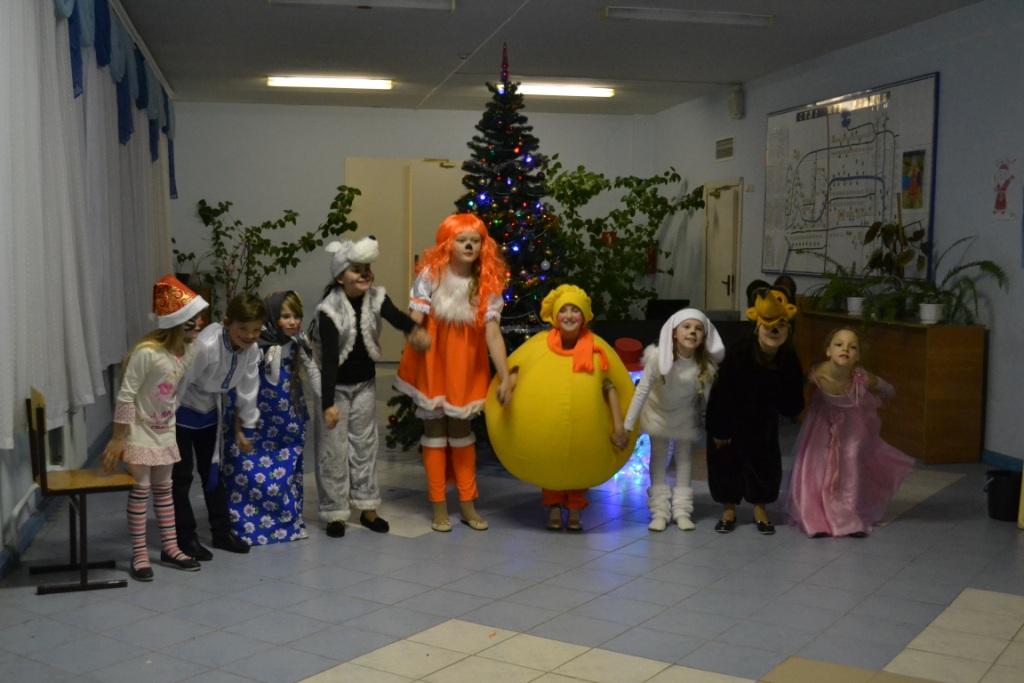 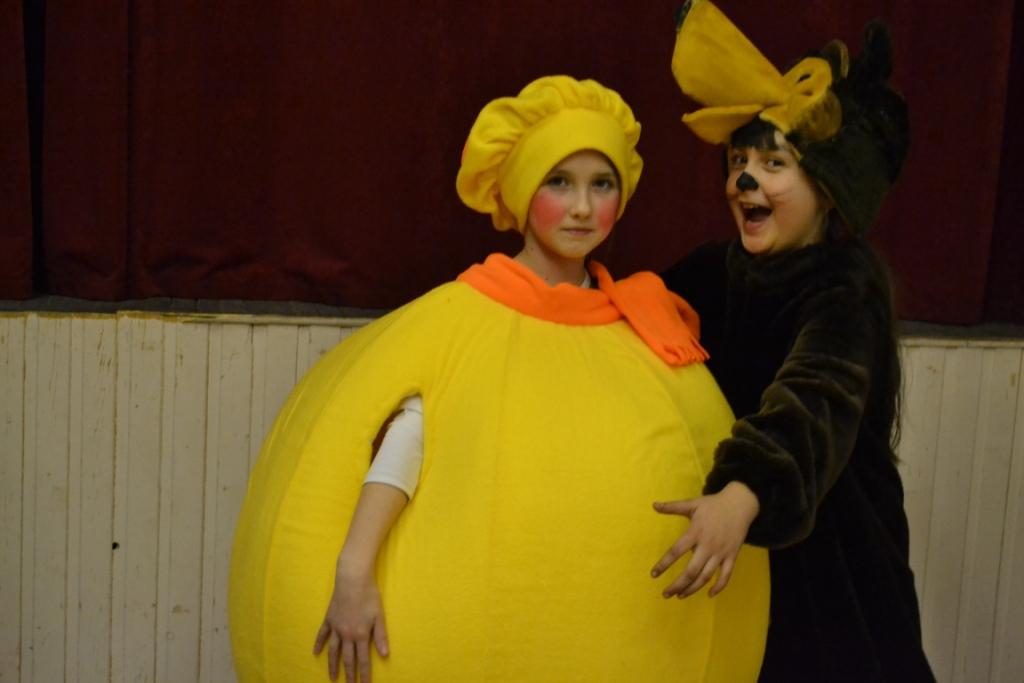 